Diatlov Vitalii VladimirovichGeneral details:Certificates:Experience:Position applied for: Ordinary SeamanAdditional position applied for: AB-WelderDate of birth: 12.04.1990 (age: 27)Citizenship: UkraineResidence permit in Ukraine: YesCountry of residence: UkraineCity of residence: OdessaContact Tel. No: +38 (050) 195-47-08E-Mail: dyatlovuavelo@gmail.comSkype: teleport_12U.S. visa: NoE.U. visa: NoUkrainian biometric international passport: Not specifiedDate available from: 03.07.2017English knowledge: ModerateMinimum salary: 600 $ per month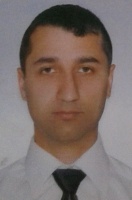 DocumentNumberPlace of issueDate of expiryCivil passportKM377272Odessa00.00.0000Seamanâs passportAB579688PORT ILYICHEVSK16.05.2021Tourist passportFE361220510207.04.2021TypeNumberPlace of issueDate of expiryA-VI/1.1-418163OMTC16.10.2020A-VI/6-115279OMTC03.02.2021A-VI/6-227004OMTC03.02.2021A-VI/2, 1-428574OMTC17.11.2021A-VI/3, 1-424462OMTC18.11.2021PositionFrom / ToVessel nameVessel typeDWTMEBHPFlagShipownerCrewingOrdinary Seaman17.11.2015-18.01.2016KhadjibeyPassenger Ship-UkraineSolex&mdash;